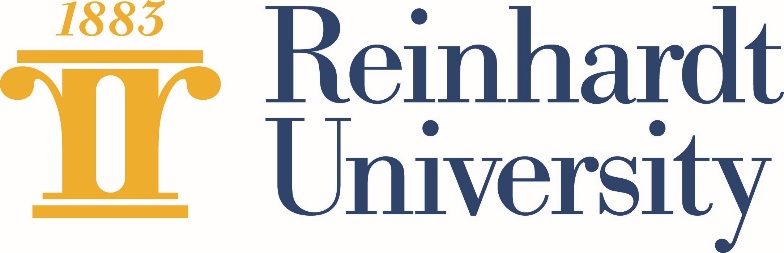 COURSE SYLLABUSCRJ 440: TERRORISM & COUNTERTERRORISMINSTRUCTOR:                   Thomas Safrin                    EMAIL ADDRESS:             tas1@reinhardt.edu        OFFICE PHONE:                404-909-2208    COURSE SCHEDULE:               Spring Semester / Session 2:  March 11th - May 5th, 2024COURSE DESCRIPTION:  Examines the indigenous and external sources of terrorism, the declared and implied objectives or strategies, operations, tactics and the countermeasures that are created. This course will take a closer look at prioritizing terrorism while focusing on other U.S. problems and foreign policy objectives.REQUIRED TEXTBOOKNacos, B.L. (2019). Terrorism and counterterrorism (6th ed.). Upper Saddle River, NJ: Pearson.  STUDENT LEARNING OUTCOMES  After completing this course, the student will be able to:Define terrorism and the scope of terrorismIdentify the major sources of terrorism and their objectivesArticulate present political issues that may impact how terrorism is addressedDiscuss the impact counterterrorism efforts have on criminal justice organizationCOURSE POLICIES AND PROCEDURESACADEMIC INTEGRITYAll assignments must be completed by the learner. Learners are expected to read and adhere to the Academic Integrity section of Reinhardt University’s Academic Catalog. Cases of academic dishonesty may result in expulsion from the University, a failing grade for the course, or a failing grade for the assignment.The following are recognized as unacceptable forms of academic behavior at Reinhardt University:Plagiarizing, that is presenting words or ideas not your own as if they were your own. The words of others must be enclosed in quotation marks and documented. The source of the distinctive ideas must also be acknowledged through appropriate documentation. (NOTE: Strictly adhere to APA citation and referencing guidelines to avoid this).Submitting a paper written by another student or another person as if it were your own.Submitting a paper containing sentences, paragraphs, or sections lifted from another student’s work or   other publication; there must be written documentation.Submitting a paper written by you for another course or occasion without the explicit knowledge and consent of the instructor.Fabricating evidence or statistics that supposedly represent your original research.Cheating of any sort on tests, papers, projects, reports, etc.Using the internet inappropriately as a resource. See 3 above.Reading AssignmentsLearners are expected to complete the assigned textbook readings for each unit prior to participating in discussions.  The course textbook is accessed through the "Vital Source Course Materials" link found in the left-side navigation menu.Discussion Post AssignmentsEach  discussion post assignment must contain a minimum of a 200 word initial response.  Deadlines will be published in Module Academic Requirements.  Initial postings must cite material from the course textbook and one outside scholarly source in accordance with APA guidelines.Learners must reply to THREE DIFFERENT students in the class with a minimum of a 100 word response for each. The responses must be substantive in nature by adding additional knowledge to the conversation. Learners must also respond to any questions posed by the instructor.All postings and replies must adhere to APA 7th Edition guidelines regarding citations and referencing.   Learners must also employ proper grammar, punctuation, and correct spelling.   Essay AssignmentsDeadlines for submission of essay assignments will be published in Module Academic Requirements. Be sure to answer each part of each question. Learners must adhere to the minimum word count specified for each assignment. Assignments must adhere to the citation and referencing guidelines contained in the 7th Edition APA Manual. Learners must also employ proper grammar, punctuation, and correct spelling in all submissions.   Research ComponentThe United States government has to respond to threats from domestic and international terror groups or individuals at any given time.  Many people question the government’s capability to prevent, respond, and recover from attacks. Past terror events like 9/11 or more recent ones that occurred at the Boston Marathon or Sandy Hook Elementary School highlights the need to think outside the box in order to prevent these disasters.  Students will conduct a Red Cell assessment for the research component of this course, which requires you to identify a target in your community that may be susceptible to a terrorist attack, identify specific weaknesses and the steps to overcome those weaknesses.Annotated Bibliography RequirementsAn annotated bibliography serves to prepare students for a research project.  The process requires students to read source information and critically evaluate information.  This assignment serves to ensure that students are working towards the development of their research project and allows the instructor an opportunity to provide feedback on student progress and the acceptability of sources.An Annotated Bibliography Guide  Download Annotated Bibliography Guideis available for your review.If you are not familiar with how to write an annotated bibliography there are many examples and instructions on how to do so on the internet; you will need to conduct research on this area.The completed annotated bibliography must be uploaded to the Module #5 Annotated Bibliography drop box no later than 11:59 PM (EST) on Tuesday, April 9th.The annotated bibliography must meet the following requirements:Consist of a minimum of (7) scholarly sources that are no more than 7 years old (i.e. academic journals, professional publications, etc.).  Websites will not be accepted. Submissions that do not consist of a minimum of (5) sources will not be graded and will be assigned an automatic grade of “F”.The bibliographic information of the source must be written in APA 7th edition format.Annotations for each source must be written in paragraph form and consist of a 150-200 word summary. The summary must addresses the main points/ideas found in the source. The summary must also include a statement that evaluates the quality of the item and relates the item to your research topic.Your annotated bibliography will be graded based on the  Annotated Bibliography Rubric.Download Annotated Bibliography Rubric.Research Paper RequirementsFor this paper, you will conduct a “Red Cell” assessment of an area, location or facility in your community, state or country that is susceptible to a terror attack.   Your reason for choosing this area, location, or facility must be supported by your research.  For example, if you choose a public school, you must show in the research how or why schools are vulnerable and any historical evidence to support your choice.  Provide a detailed description of how the attack may be carried out.  Be creative, think outside the box or consider a previous terror attack. You will also need to include steps or procedures to help prevent such an attack.  Analyze the appropriate response by public and private organizations and the steps needed to recover from the attack.Your assessment must have the following sections:BackgroundSite InformationTerror Attack PlanPreventionResponse & RecoveryYour completed assessment will account for 80% of the research paper grade in this course.The completed assessment must be uploaded to the Module #7 Research Paper drop box no later than 11:59 PM (EST) on Sunday, May 5th.The assessment must meet the following requirements:SPECIFIC GUIDELINESWritten in APA 7th Edition format.Must be a minimum of 5 pages excluding cover page and reference page…this does not mean 5 pages and a paragraph or two.       This means 5 full pages at a minimum (seek to exceed 1,500 words).Must have a title page in APA format. An abstract is not required for this assignment.Must have a reference page in APA format.Must have a minimum of 5 acceptable scholarly references listed and cited in the body of the work. You are highly encouraged to exceed the minimum reference count.Students may use the course text as a source, but make sure your other sources fit the category of being scholarly in nature.       Wikipedia or general websites are not scholarly. Students should seek guidance from the instructor if in doubt about the acceptability of a source.Double spacing is required between sentences and paragraphs per APA guidelines.Use Times New Roman 12 font when preparing the paper.Must demonstrate the ability to summarize and paraphrase information from sources in proper APA format.Plagiarism will not be tolerated…your paper must properly document all ideas and information not your own. Plagiarism or academic dishonesty may result in a failing grade for this course.       Other sanctions may be imposed based on University policy. See your syllabus and the University’s Academic Catalog for additional information.Do not attempt to copy and paste from research papers or essays available online. The instructor will diligently check all papers for plagiarism.Use of proper grammar, correct spelling, and writing principles are expected in all work. Full credit will not be granted for work that contains grammatical or spelling errors.   In the event a student does not feel competent in this area he/she should discuss the matter with the instructor.EVALUATION & GRADINGThe following grading scale will be utilized in the determination of the student’s course grade:Note: Criminal justice students must earn a final grade of "C" or higherFINAL AVERAGE BREAKDOWNPROJECTED LEARNING SCHEDULEMODULE #1 (1 Week: Monday, March 11th – Sunday, March 17th)Chapter 1: Introduction-The Terrorist ThreatChapter 2: The Perennial Debate-What Is TerrorismMODULE #2 (1 Week: Monday, March 18th – Sunday, March 24th)Chapter 3: Terrorism In The Global ContextChapter 4: Terrorism In The American ContextChapter 5: Religious Terrorism- Political Violence In The Name Of GodChapter 6: The Making Of Terrorists- Causes, Conditions, InfluencesMODULE # 3 (1 Week: Monday, March 25th– Sunday, March 31st)Chapter 6: The Making Of Terrorists- Causes, Conditions, InfluencesChapter 16: Counterterrorism in the NewsMODULE #4 (1 Week: Monday, April 1st – Sunday, April 7th)Chapter 7: From State Sponsors To Involuntary HostsMODULE #5 (1 Week: Monday, April 8th – Sunday, April 14th)Chapter 8: Common Thread- Goals, Targets, TacticsChapter 15: Terror And Hate In CyberspaceMODULE #6 (1 Week: Monday, April 15th – Sunday, April 21st)Chapter 11: The Utility Of Hard And Soft Power In CounterterrorismChapter 14: Terrorist Propaganda And The MediaMODULE #7 (2 Weeks: Monday, April 22nd – Sunday, May 5th)Chapter 12: Balancing Security, Liberty And Human RightsChapter 13: Homeland Security – Prevention and PreparednessChapter 17: Conclusion- Living With The Terrorist ThreatONLINE ATTENDANCE AND WITHDRAWAL POLICYStudents are accountable for all required work in each of their courses. They must assume full responsibility for class attendance in a way satisfactory to the instructor and for work missed because of absence. Since class sessions function not merely for individual learning but also for group interaction, absences can become a serious problem both for the individual and for the group.Online courses are generally delivered over a period of eight weeks with activities and assignments specified for each week. An online week is defined as being Monday 12:00 AM (EST) through Sunday at 11:59 PM (EST). Deadlines for attendance are based on Eastern Standard Time.A student will be considered in attendance for a given week of online instruction if he or she participates in the course. Participation is defined as posting a response to a discussion assignment or submitting a completed course room activity/assignment during the online week prior to Sunday at 11:59 PM (EST).Initial Course ParticipationA student who fails to participate during the first 8 calendar days of a course shall be administratively dropped from the course.Ongoing Course ParticipationOngoing course participation is satisfied through the continued completion of course room activities, such as written assignments, quizzes, or discussion question responses. Students who do not participate in a course for 7 or more consecutive days are not satisfying ongoing course participation.Students who are not satisfying the ongoing course participation requirement shall be notified by a University representative via University email. The learner must resume participation in the course within 3 calendar days following the sending of the notification.Students who do not resume participation in the course will be administratively withdrawn from the course and be issued a grade of “W” or “F”.A grade of “W’ will be issued if an administrative or voluntary withdrawal occurs before 11:59 PM on Monday of the fifth week of the course.A grade of “F” will be issued if an administrative or voluntary withdrawal occurs after 11:59 PM on Monday of the fifth week of the course.Students may be impacted academically and financially in the case of voluntary and administrative withdrawals. It is the student’s responsibility to understand these implications.NON-DISCRIMINATION STATEMENTReinhardt University does not discriminate in any of its policies, programs, or activities on the basis of race, color, age, culture, national origin, socioeconomic status, gender, religious belief, sexual orientation, physical (dis)ability or genetic information.CREDIT HOUR STATEMENTCourses offered in an 8-week session are twice as intensive as those held during a traditional full semester.  Each week students should expect to spend 14 hours interacting with course content through a combination of direct instruction and out of class student work.  Examples of direct instruction may include viewing or reading course lectures, engaging in class forum discussions with the course instructor and other students, viewing or reading supplementary online content required by the instructor, completing course quizzes and/or examinations, and reading instructor announcements related to course material and instructor feedback on assignments.  Examples of out of class student work may include reading the assigned course textbook, doing independent library research, completing essay assignments, developing more extensive research papers, and studying in preparation for exams and quizzes. TIPS FOR SUCCESSConduct independent study on what it means to be a “critical thinker”.Conduct independent study on the components of a critical argument.Save sources from discussion posts and completes…students may be able to use these in the paper and it saves time!Start work on your project now…do not procrastinate…it will be due before you realize it and you’ll stress yourself out if you wait to start the week the paper is due.Have your paper proofed before submission by the Brainfuse Writing Lab. We all make mistakes and it is best to have another set of eyes look the product over.Exceed the minimum requirements…don’t just do enough to get by…seek to stand above the rest by exceeding and surpassing expectations.Study APA formatting and seek help from the instructor.Percentage of PointsCorresponding Letter Grade100%-90%A89%-80%B79%-70%C69%-60%D59% -0%FAssignment CategoryPercentage of Final GradeDiscussion Assignments30%Essay Assignments40%Annotated Bibliography10%Research Paper20%